SOMMARIOSOMMARIO	1COMUNICAZIONI DELLA F.I.G.C.	1COMUNICAZIONI DELLA L.N.D.	1COMUNICAZIONI DEL COMITATO REGIONALE	1DELIBERE DEL TRIBUNALE FEDERALE TERRITORIALE	5COMUNICAZIONI DELLA F.I.G.C.COMUNICAZIONI DELLA L.N.D.COMUNICAZIONI DEL COMITATO REGIONALERIUNIONE DEL CONSIGLIO DIRETTIVO N. 2  DEL 17.08.2023Sono presenti: Panichi (Presidente), Arriva, Bottacchiari, Capretti, Colò, Cotichella, Malascorta, Mughetti, Scarpini, Borroni,(CF), Castellana (Segretario)CAMPIONATO REGIONALE PRIMA CATEGORIAIl Consiglio Direttivo del Comitato Regionale Marche, nella riunione del 17 agosto 2023:- vista l’ammissione al Campionato Regionale di Promozione dell’A.S.D. Villa S.Martino;- considerato che non hanno provveduto all’iscrizione nel Campionato di Prima Categoria le    seguenti Società:CAGLIESE CALCIO, ORSINI MONTICELLI CALCIO, SANGIORGESE 1922, SSD MONSERRA 1996 SRL:decide di integrare l’organico del Campionato Regionale di Prima Categoria 2023/2024, come da graduatoria definitiva pubblicata nel CU n. 10 del 03.08.2023, con l’immissione delle seguenti Società:945266 A.S.D. FALCONARESE 1919700056 A.S.D. CINGOLANA SAN FRANCESCO951960 A.P.D. CASTORANESE  77740 U.S.   MAIOR  53940 ANR  VADESE CALCIOLe  suddette Società vengono inserite anche fra le partecipanti alla Coppa Marche di Prima Categoria qualora abbianno effettuato l’icrizione alla Coppa Marche di Seconda Categoria.COMPOSIZIONE GIRONI,Si pubblica, di seguito la composizione dei gironi, così come approvata dal Consiglio Direttivo del Comitato Regionale MarcheGirone AATHLETICO TAVULLIAAUDAX CALCIO PIOBBICOAVIS MONTECALVOFALCO ACQUALAGNAMAIORMERCATELLESENUOVA REAL METAUROOSTERIA NUOVAPEGLIOPESARO CALCIOPOL. LUNANOREAL ALTOFOGLIAS.COSTANZOS.VENERANDAUSAV PISAURUMVADESE CALCIOGirone B	BORGHETTOBORGO MINONNACASTELBELLINO CALCIOCASTELLEONESECHIARAVALLEFALCONARESE 1919FILOTTRANESE A.S.D.LABOR 1950MONTEMARCIANOOLIMPIAPIETRALACROCE 73REAL CAMERANESESAMPAOLESE CALCIOSASSOFERRATO GENGASENIGALLIA CALCIOSTAFFOLOGirone CCALDAROLA G.N.C.CAMERINO CINGOLANA SAN FRANCESCO CALCIOELITE TOLENTINOESANATOGLIAFOLGORE CASTELRAIOMONDOMONTECASSIANO CALCIOMONTECOSAROMONTEMILONE POLLENZAPASSATEMPESEPINTURETTA FALCORPORTORECANATI A.S.D.S.CLAUDIOSETTEMPEDA A.S.D.URBIS SALVIA A.S.D.VIGOR MONTECOSARO CALCIOGirone D	AZZURRA SBTCASTEL DI LAMACASTORANESECENTOBUCHI 1972 MPCOMUNANZACUPRENSE 1933FERMO SSD ARLFOOTBALLCLUBREAL MONTALTOFUTURA 96GROTTAMMARE C.1899 ARLMONTOTTONE OFFIDA A.S.D.PIANE MGPICENO UNITED MMX A R.L.REAL EAGLES VIRTUS PAGLIAREREAL ELPIDIENSE CALCIO CAMPIONATO REGIONALE SECONDA CATEGORIAIl Consiglio Direttivo del Comitato Regionale Marche, nella riunione del 17 agosto 2023:- vista l’ammissione al Campionato Regionale di Prima ategoria delle sunnominate Società; delle fusioni e delle rinunce al Campionato di competenza delle soc. Monteluponese e Laurentina, decide di integrare l’organico (di 128 squadre) del Campionato Regionale di Seconda Categoria, come da graduatoria definitiva pubblicata nel CU n. 10 del 03.08.2023, con l’immissione delle seguenti Società:  62241 POL. FRONTONESE915636 A.S.D. SEFRENSE951553 A.S.D. UNION PICENA  80011 A.S.D. TRECASTELLI POLISPORTIVA  72908 POL.   CAMPOFILONE943403 ANR    ACADEMY CIVITANOVESE947613 A.S.D. LORESE CALCIO952821 A.S.D. PIANO SAN LAZZARO949432 A.S.D. REAL METAURO 2018  68628 S.S.   SCHIETI  71836 A.S.D. ATLETICO ANCONA 1983941355 A.S.D. NUOVA POL. COLBUCCAROLe suddette Società vengono inserite anche fra le partecipanti alla Coppa Marche di Seconda Categoria qualora abbianno effettuato l’icrizione alla Coppa Marche di Terza Categoria.COMPOSIZIONE GIRONILa composizione dei gironi verrà pubblicata a breve.CAMPIONATO UNDER 19 JUNIORES REGIONALEIl Consiglio Direttivo del Comitato Regionale Marche, nella riunione del 17 agosto 2023:Visto che sono iscritte al Campionato in epigrafe n. 45 Società;Considerato che le stesse formeranno n. 3 gironi da 15 squadre;non si procede ad alcuna integrazione nell’organico.COMPOSIZIONE GIRONISi pubblica, di seguito la composizione dei gironi, così come approvata dal Consiglio Direttivo del Comitato Regionale MarcheGirone AATLETICO MONDOLFO MAROTTABIAGIO NAZZAROCASTELFRETTESEFERMIGNANESE 1923GABICCE GRADARAK SPORT MONTECCHIO GALLOLMV URBINO CALCIOMARINA CALCIOPOL. LUNANOS.ORSO 1980UNIONE CALCIO PERGOLESEURBANIA CALCIOVALFOGLIAVILLA S.MARTINOVISMARA 2008Girone BCALCIO CORRIDONIACASTELFIDARDOCIVITANOVESE CALCIOCLUENTINA CALCIOFABRIANO CERRETOI.L. BARBARA MONSERRA JESIMATELICA CALCIOMOIE VALLESINA MONTEFANO CALCIOOSIMANA PORTUALI CALCIO ANCONAPOTENZA PICENAS.S. MACERATESE 1922VIGOR CASTELFIDARDOGirone CATL.CALCIO P.S. ELPIDIOATLETICO AZZURRA COLLIATLETICO CENTOBUCHIAURORA TREIACALDAROLA G.N.C.CHIESANUOVA A.S.D.CUPRENSE 1933M.C.C. MONTEGRANARO MONTEGIORGIO CALCIOMONTICELLI CALCIO SRLMONTURANO CALCIOPALMENSESANGIORGESE M.RUBBIANESESANGIUSTESE VPTOLENTINO 1919DELIBERE DEL TRIBUNALE FEDERALE TERRITORIALETESTO DELLE DECISIONI RELATIVE ALCOM. UFF. N. 16  –  RIUNIONE DELL’11 AGOSTO  2023Decisione n. 3/TFT 2023/2024 relativa aldeferimento n. 2339/804 pfi 22-23 PM/fda del 25 luglio 2023Il Tribunale federale territoriale presso il Comitato Regionale Marche, composto daAvv. Piero Paciaroni - PresidenteAvv. Francesco Scaloni – ComponenteDott. Lorenzo Casagrande Albano – Componente Segretario f.f.Avv. Francesco Paoletti – ComponenteDott.ssa Donatella Bordi – Componentenella riunione del 11 agosto 2023 a seguito del deferimento n. 2339/804 pfi 22-23 PM/fda del 25 luglio 2023 a carico del sig. RAN TIMO CORNELIS BATTISTA e della società A.F.C. FERMO S.S.D. A R.L. ha emesso la seguente decisione.  Il deferimentoCon provvedimento del 25 luglio 2023 la Procura federale della F.I.G.C. ha deferito i soggetti sopra indicati per rispondere:- il sig. Ran Timo Cornelis Battista, all'epoca dei fatti calciatore richiedente il tesseramento per la AFC Fermo SSD ARL ed in ogni caso soggetto che ha svolto attività all’interno e nell’interesse di tale società e comunque rilevante per l’ordinamento federale ai sensi dell’art. 2, comma 2, del Codice di Giustizia Sportiva:
- della violazione dell'art. 4, comma 1, e 32, comma 2, del Codice di Giustizia Sportiva, sia in via autonoma che in relazione a quanto disposto dall’art. 40, comma 6, delle N.O.I.F. per avere lo stesso, in data14.11.2022 ed in occasione della richiesta di tesseramento per la società AFC Fermo SSD ARL, sottoscritto unitamente ai propri genitori la dichiarazione nella quale è riportato in maniera non veridica che non è mai stato tesserato per società affiliate a Federazioni estere;- la società AFC Fermo SSD ARL a titolo di responsabilità oggettiva ai sensi dell’art. 6, comma 2, del Codice di Giustizia Sportiva per gli atti ed i comportamenti posti in essere dal sig. Ran Timo Cornelis Battista, così come descritti nel precedente capo di incolpazione.Con provvedimento del 26 luglio 2023 questo Tribunale federale territoriale ha disposto la notificazione dell’avviso di convocazione per la trattazione del giudizio, fissata per l’odierna riunione, con l’avvertimento che gli atti sarebbero rimasti depositati nei termini di legge potendo le parti, entro tali termini, prenderne visione, estrarre copia e presentare memorie, istanze, documenti e quant’altro ritenuto utile ai fini della difesa.In data 8 agosto 2023 l’avv. Stefano Lignite ha depositato una memoria difensiva, con delega in calce alla stessa, per conto dei due soggetti deferiti nella quale ha  chiesto il proscioglimento dei propri assistiti sulla base delle argomentazioni ivi svolte che in concreto si sostanziavano:a) per il calciatore ( ed I suoi genitori ): in una asserita non comprensione della lingua italiana e nella mancanza di dolo;b) per la società: di aver fatto tutto quanto possibile per tesserare in maniera corretta il calciatore.Nella memoria si chiedeva l’applicazione di quanto disposto dalla C.F.A.  nella decisione n. 41 del 4.11.2022.Il dibattimentoAlla riunione di trattazione, come sopra fissata, erano presenti il rappresentante della Procura federale, avv. Fabrizio La Rocca, l’avv. Stefano Lignite per i deferiti insieme al signor Donatello Recchi, amministratore della A.F.C. FERMO S.S.D. A R.L.Il rappresentante della Procura federale ha illustrato i motivi del deferimento ed ha ribadito la validità, la fondatezza e la prova raggiunta degli addebiti contestati ed  ha concluso per l’affermazione di responsabilità dei deferiti con richiesta di irrogazione di sanzioni come da verbale d’udienza, richiamando la decisione n. 4 dell’anno 2022/2023 della Corte di Appello Federale che ha deciso una fattispecie identica a quella in esame.I deferiti hanno richiesto il loro proscioglimento, ribadendo quanto esposto nella memoria difensiva.La decisioneIl Tribunale federale territoriale ritiene che il deferimento vada accolto.Infatti la documentazione allegata al deferimento prova che il calciatore ha commesso la violazione contestatagli di aver dichiarato ( unitamente ai suoi genitori ) in maniera contraria al vero di non essere stato mai tesserato presso una federazione estera.Tale dichiarazione è stata smentita dalle due comunicazioni inviate in data 27 febbraio 2023 alla Commissione minori della FIGC dalla Royal Netherlands Football Association che ha attestato l’avvenuto tesseramento del calciatore presso due società olandesi.In merito alla presunta mancata conoscenza della lingua italiana da parte del calciatore e dei suoi genitori, sottoscrittori anch’essi della dichiarazione mendace, di tale affermazione non è stata fornita la benchè minima prova; peraltro tale circostanza risulterebbe smentita dalla auto-dichiarazione del 14-2-2023 scritta in italiano e sottoscritta da RAN REYER - allegata al deferimento - che fa presumere la buona conoscenza della lingua.Peraltro, se il calciatore ed I suoi genitori non fossero stati in grado di comprendere la lingua italiana, sarebbe stato loro obbligo chiedere la traduzione di quanto avrebbero dovuto sottoscrivere, assumendosene la responsabilità e la stessa prudenza avrebbe dovuto mettere in atto la società, essendo anch’essa conscia delle sanzioni previste per la violazione della normativa in materia di tesseramento degli stranieri.Ininfluente ai fini della violazione è la presunta – ma non provata – mancanza di dolo, essendo sanzionabile la violazione a mero titolo di colpa che certamente sussiste nella fattispecie in esame.Da tutto ciò discende l’applicazione della sanzione della squalifica per 4 gare al calciatore deferito.Per quanto riguarda la società, come stabilito dalla C.A.F. nella decisione richiamata dalla procura federale, non sussistendo esimenti, la AFC FERMO SSD A R.L.  va sanzionata per responsabilità oggettiva ai sensi dell’art. 6, comma 2, del codice di giustizia sportiva con applicazione della sanzione della ammenda di euro 500,00 (cinquecento/00).   P.Q.M.Il Tribunale federale territoriale dispone, in accoglimento del deferimento in epigrafe, le seguenti sanzioni:al sig. RAN TIMO CORNELIS BATTISTA la squalifica per 4 (quattro) giornatealla società A.F.C. FERMO S.S.D. A R.L. l’ammenda di € 500,00 (cinquecento/00).Manda alla Segreteria del Comitato Regionale Marche per le comunicazioni e gli adempimenti conseguenti.Così deciso in Ancona, nella sede della FIGC – LND - Comitato Regionale Marche, in data 11 agosto 2023Il Relatore                                                                                          Il Presidente                                                                                                                                                     Lorenzo Casagrande Albano                                                         Piero PaciaroniDepositato in Ancona in data 16 agosto 2023Il Segretario f.f.                                                                                            Lorenzo Casagrande AlbanoLe ammende irrogate con il presente comunicato dovranno pervenire a questo Comitato entro e non oltre il 28/08/2023.Pubblicato in Ancona ed affisso all’albo del Comitato Regionale Marche il 17/08/2023.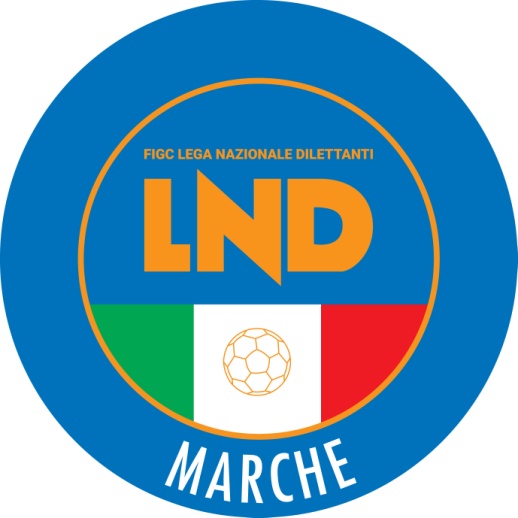 Federazione Italiana Giuoco CalcioLega Nazionale DilettantiCOMITATO REGIONALE MARCHEVia Schiavoni, snc - 60131 ANCONACENTRALINO: 071 285601 - FAX: 071 28560403  sito internet: www.figcmarche.it                          e-mail: crlnd.marche01@figc.itpec: marche@pec.figcmarche.itStagione Sportiva 2023/2024Comunicato Ufficiale N° 17 del 17/08/2023Stagione Sportiva 2023/2024Comunicato Ufficiale N° 17 del 17/08/2023  Il Segretario(Angelo Castellana)Il Presidente(Ivo Panichi)